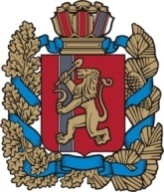 ЧАЙКОВСКИЙ СЕЛЬСКИЙ СОВЕТ ДЕПУТАТОВРЕШЕНИЕ            В соответствии с Законом Красноярского края от 29.10.2009  № 9-3864 «О системах оплаты труда работников краевых государственных учреждений» (в ред. Законов Красноярского края от 08.07.2010 № 10-4926, от 25.11.2010 № 11-5341, от 06.10.2011        № 13-6172, от 11.10.2012 N 3-516, от 11.10.2012 N 3-519, от 04.04.2013 N 4-1140, от 08.10.2014 № 7-2648) на основании регионального трёхстороннего соглашения от 13.02.2015 в Правительстве Красноярского края сельский Совет депутатов РЕШИЛ:1. Внести в Решение и Положение к Решению Чайковского сельского Совета депутатов от 23.05.2012 № 25-58 «Об утверждении Положения о  системах оплаты труда работников муниципальных учреждений Чайковского сельсовета» (в редакции от 10.09.2012 № 28-70, 25.10.2012 № 30-73, от 30.09.2013 № 40-111, от 22.10.2014 № 50-135) следующие изменения:1.1. статья 4:  - пункт 2 дополнить абзацами:«Персональные выплаты в целях обеспечения заработной платы работников учреждения на уровне размера заработной платы (минимального размера оплаты труда) производятся работникам учреждения, месячная заработная выполненной норме труда (трудовых обязанностей) с учётом выплат компенсационного и стимулирующего  характера ниже размера  минимальной заработной платы, установленного в Красноярском крае, в размере, определённом как разница между размером минимальной заработной платы, установленным в Красноярском крае, и величиной заработной платы конкретного работника учреждения за соответствующий период времени.Работникам учреждения, месячная заработная плата которых по основному месту работы при не полностью отработанной норме рабочего времени с учётом выплат компенсационного и стимулирующего характера ниже размера минимальной заработной платы, установленного в Красноярском крае, исчисленного пропорционально отработанному работником учреждения времени,  указанные персональные выплаты производятся в размере, определённом для каждого работника как разница между размером минимальной заработной платы, установленным в Красноярском крае, исчисленным пропорционально отработанному работником учреждения времени, и величиной заработной платы конкретного работника учреждения за соответствующий период времени.».2. Контроль над выполнением настоящего Решения    возложить на постоянную комиссию по бюджету, финансам, налогам и сборам.3. Опубликовать настоящее Решение в газете «Земля боготольская» и разместить  на официальном сайте администрации Боготольского района в сети «Интернет» www.bogotol-r.ru.4. Решение вступает в силу в день, следующий за днем его официального опубликования, пункт 2 применяются к правоотношениям, возникшим с 1 июня 2015 года.Глава Чайковского сельсовета, председатель сельского Совета депутатов	                               В. С. Синяковот   24 апреля 2015 г.          пос. Чайковский               № 56-151О внесении изменений в решение Чайковского сельского Совета депутатов от 23.05.2012 № 25-58 «Об утверждении Положения о  системах оплаты труда работников муниципальных учреждений Чайковского сельсовета»